Zeměpis 7. třída – náhradní práce na 4. 6. 2020CESTOVATELSKÝ DENÍK, DEN TŘETÍTak, kampak se dnes vydáme? Dnes to vidím někam na Moravu, co říkáte.?1. Navštívíme město, jehož historie je spojená s těžbou uhlí. Například tam najdeme kopec, kde černým uhlím topil už člověk pravěký. Dnes je to moderní krásné krajské město na severu Moravy.Je to krajské město:  _ _ _ _ _ _ _ 2. Poblíž tohoto krajského města je mezinárodní letiště. Vylušti tajenku a zjistíš jeho název.Nápověda: každoročně se na tomto letišti konají Dny NATO, protože má nejdelší ranvej v ČR.Nápověda :DARKOV, KRNOV, ČESKÝ TĚŠÍN – ostatní určitě znáte sami :-)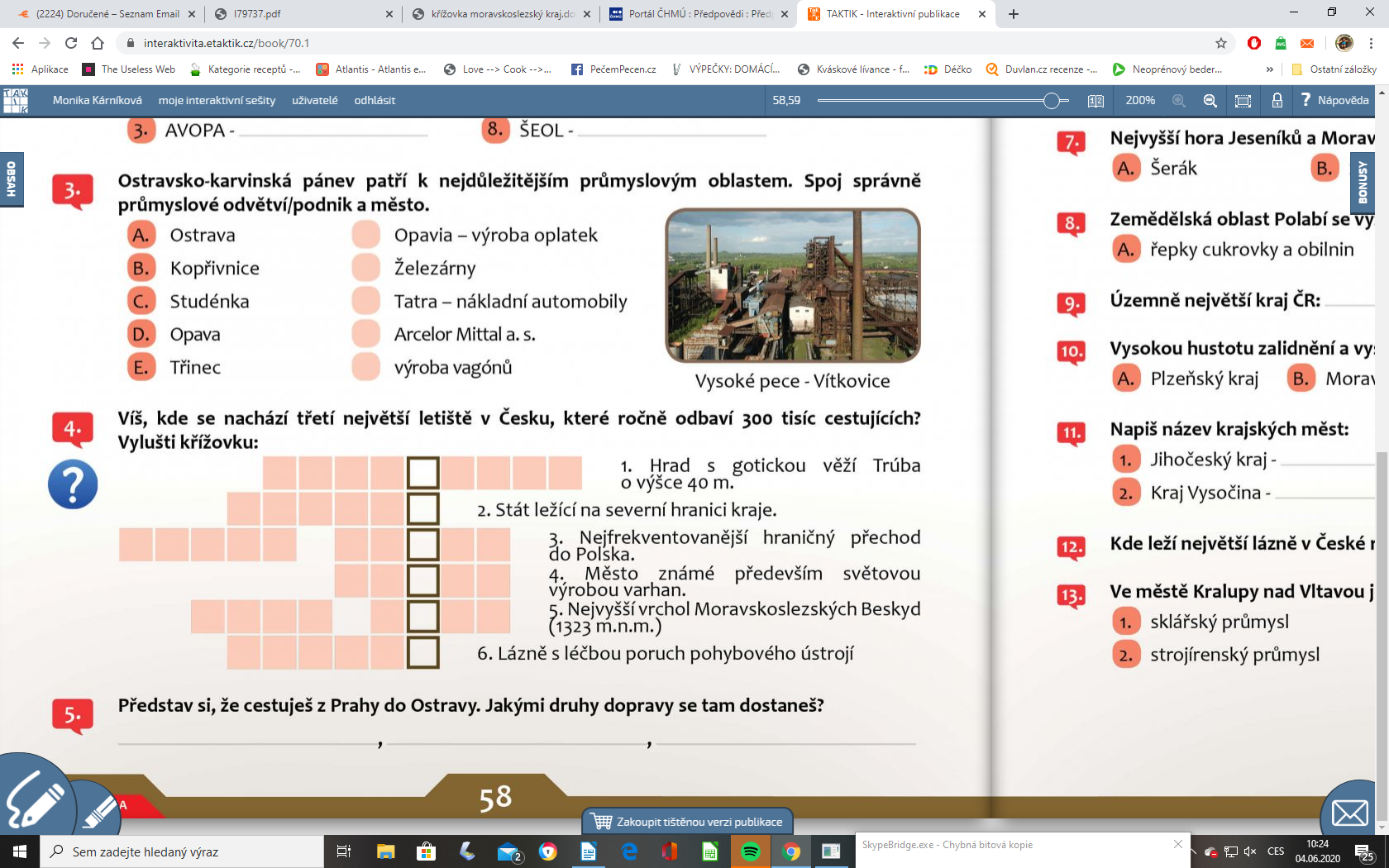 3. V krajském městě tohoto kraje (řešení otázky č. 1) se mluví takovým divným nářečím. Zkus si tipnout, o čem mluví, když používají tyto slova:KOBZOLE		DŘYSTAT		HAFO		PAZURY		CUKLERUCE		MNOHO	BAČKORY		BRAMBORY		HLOUPĚ MLUVIT				PANTOFLE4. Ještě jedna spojovačka :-) Přiřaď k městům tohoto kraje, co se tam vyrábí:Tak, to bylo dnešní putování po jednom kraji naší vlasti. 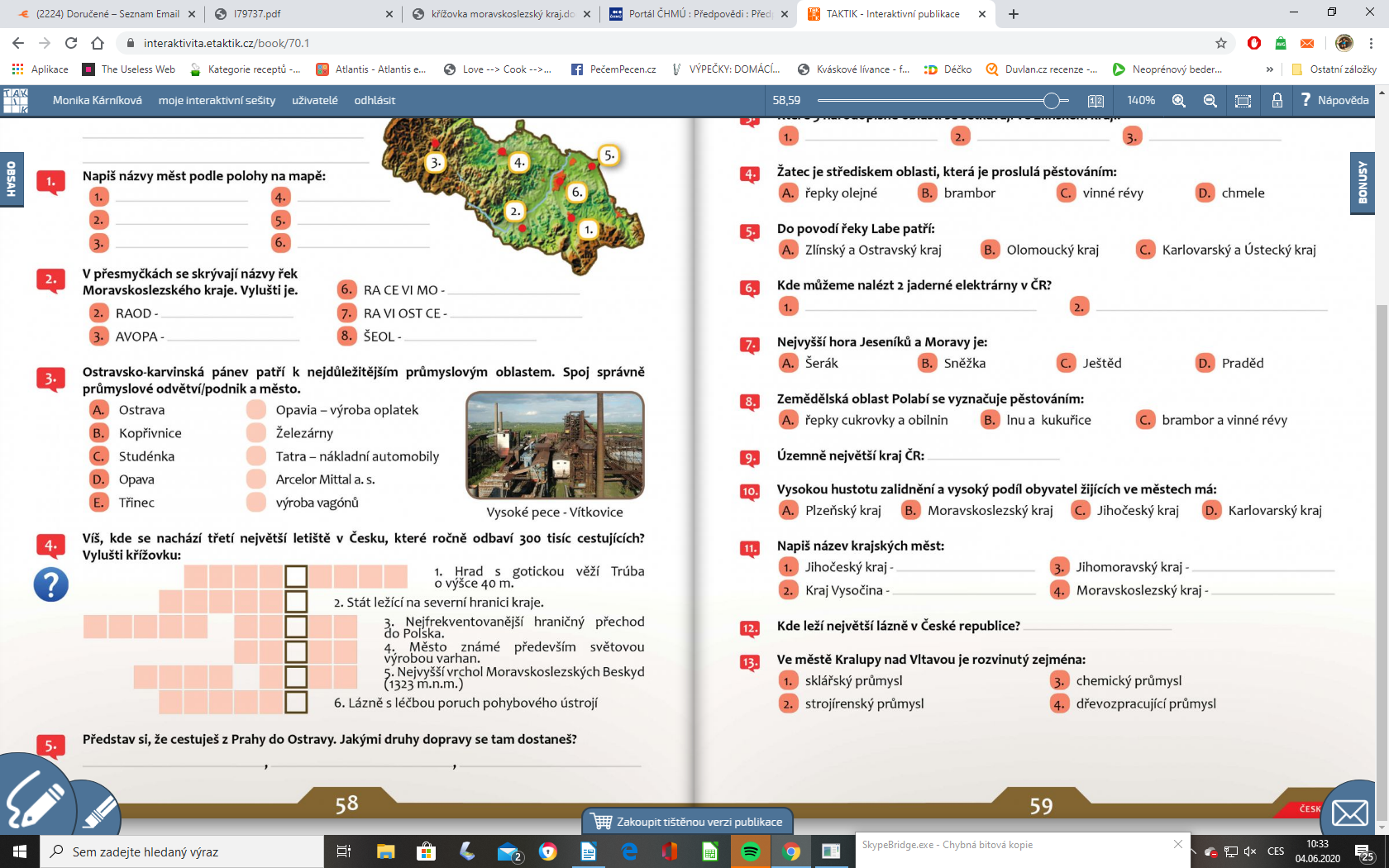 Do emailu Monikaucitelka@seznam.cz mi napiš:- název krajského města a název kraje- kde se nachází třetí největší mezinárodní letiště v ČR- řešení 4. úkoluMějte se krásně!									M. Kárníková